                    Formulario para peticiones de apoyo 2022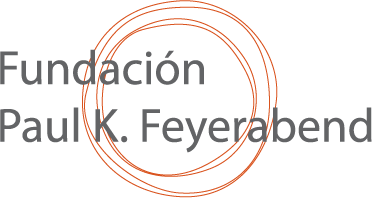 PARTE A – debe ser llenado por el proponente de la iniciativa y enviado al Nominador interesado  (por favor utilicen Times New Roman 11 pt)Título breve de la iniciativa propuesta, que exprima el sujeto clave: …………………Proponente(s) de la iniciativa y actores claves (contactos: nombres, dirección postal, correo electrónico, teléfono para WhatsApp, datos bancarios + descripción de experiencia) – (máx. 1 pagina): ……………….Contexto histórico y geográfico, incluyendo la descripción de la o las comunidades interesadas y un mapa sencillo de la zona correspondiente –– (máx. 1 pagina): …………Objetivo general y objetivos específicos, insistiendo sobre las relaciones con la solidaridad intra- e inter- comunitaria –– (máx. una media página): ………………………Actividades y calendario (máx. 2 páginas) : …………………………..(Esta es la componente más importante de la propuesta: ¿cómo van a perseguir sus objetivos? Por favor, describan las actividades a ser apoyadas por la Fundación terminando con un cronograma en el que cada actividad está listada contra el tiempo y los resultados deseados-- modelo abajo)Presupuesto para 1 ó 2 años: citan por favor la unidad de moneda, su valor de cambio en Francos Suizos (CHF), las contribuciones locales y el calendario de desembolsos. Por favor, tenga en cuenta que la cantidad máxima para 2 años es de 10.000 CHF.  Se prestará especial atención a las iniciativas que soliciten cantidades menores - (máx. 1 página): ..............  ¿Obtuvieron ustedes o están buscando otras fuentes de apoyo que la Fundación PKF?  Si positivo, describan y explican, por favor: …………..También, si obtendrán ustedes el apoyo PKF ¿como, donde y cuando van a reconocerlo públicamente? ………………  Eventual documentación audiovisual o bibliográfica en apoyo: …………………………… (Se les ruega enviar solamente versiones electrónicas y enumerar los demás tipos disponibles, como ser: libros, videos, etc., y donde pueden ser conseguidos.   Algunas fotografías electrónicas de personas y áreas en cuestión serían muy apreciadas.)PARTE B – a llenar por el Nominador y enviar junto con la parte A a las direcciones indicadas aquí abajoNombre y dirección electrónica del Nominador:   …………………..Recomendaciones y comentarios del Nominador (de cero a cinco puntos según cada uno de los criterios siguientes— cinco siendo la más alta puntuación posible):¡Muchas gracias!   Por favor envían esto formulario a secretariat@pkfeyerabend.org con copias a josiane.olff-nathan@orange.fr   y a   gbffilter@gmail.comActividadesPrimero añoPrimero añoPrimero añoPrimero añoSegundo año (si procede)Segundo año (si procede)Segundo año (si procede)Segundo año (si procede)Resultados esperadosAct 1Act 2Act 3Etc.Pregunta / criteriopuntosComentariosLa fundación PKF existe para promover: “…la justicia social, los derechos humanos, la diversidad biocultural y el fortalecimiento y bienestar de las comunidades humanas a través de la solidaridad comunitaria y la ayuda mutua, así como de la reflexión, la organización y la acción colectivas…”¿Estima que la iniciativa tiene interés para el cumplimiento de estos objetivos? ¿Estima que la iniciativa es ejemplar?  ¿Estima que podría ser fuente de inspiración para otros? ¿Estima que la iniciativa fortaleza o genera el involucramiento solidario de la(s) comunidad(es) concernida(s)?  [Por favor, mencione, desde su perspectiva, el indicador crucial para averiguar que esto se logro efectivamente]¿Estima que la iniciativa va a tener resultados durables? ¿Qué van a estar replicables?   ¿Estima que la iniciativa tiene un carácter innovador?  ¿Tiene Usted confianza en la credibilidad de las hipótesis de trabajo y en la capacidad del proponente(s) para cumplir exitosamente la iniciativa en el contexto dado?Otros comentarios: Otros comentarios: Otros comentarios: 